Habitat Management Notesheet  by C. Kohn 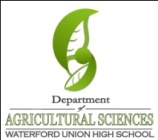 Name: 								 Hour		Date: 				Date Assignment is due:  		  	  Why late? 					 Score: 	 +     ✓  -
			Day of Week	Date 			If your project was late, describe whyDirections: use the accompanying PowerPoint (http://bit.ly/wildlife-mgmt) to complete the questions below.  This sheet will be due upon the completion of the PowerPoint in class.  These assignments are graded on a +/✓/- scale. Better management of land will  result in 			 resources for everyone to enjoy.
Why is it important that private landowners care for their habitats and raise their carrying capacities? 

														

														
Of Wisconsin’s forests, 		% are privately owned.  
Different 						 favor different 						
What are five things that affect which wildlife can exist in a habitat?

														
Wildlife management starts with 										
All species require 				,				  and 				
However, each species has its own 								
Do not set 								  for a particular species or for a level of population.
Provide an example of what this means: 								

													
To support a particular species on a habitat, you must first 							

														
Patience is a 				in wildlife management.  What does this mean?

														


Severe 			, wet cold 			, and other 						

will affect wildlife more negatively than any of your 								
The 					  surrounding your property may be more important than your own habitat.
What does this mean? 												

														
Your neighbor Floyd wants to maximize his deer population so that it is as large as possible.  His reasoning is that if he paid to buy land for hunting, he should be able to get a good-sized deer every single year.  Is this a good idea or a bad idea?  Explain:

														

														

														

														
Who should you consult before undertaking a major wildlife management project? 				
What are seven management practices that can increase the carrying capacity of a habitat?

														
What could you do to improve a habitat through plantings?

														

														
What could you do to improve a habitat through feedings?

														

														
Should you feed species other than songbirds?  Explain:

														

														
What is a ‘den tree’ and how can you use it to improve a habitat?

														

														
How should you construct a brushpile for improving a habitat?

														

														
What are three species that benefit from nesting boxes? 

														
How can you improve the habitat diversity of your land?

														

														
How can grazing affect a habitat? 

														

														
Think of your home or an area near your home. 1) Describe it.  2) Then list five things you could personally do to improve its carrying capacity:

														

														

														

														Unit Wrap-up C. Kohn, Agricultural Sciences - Waterford WI 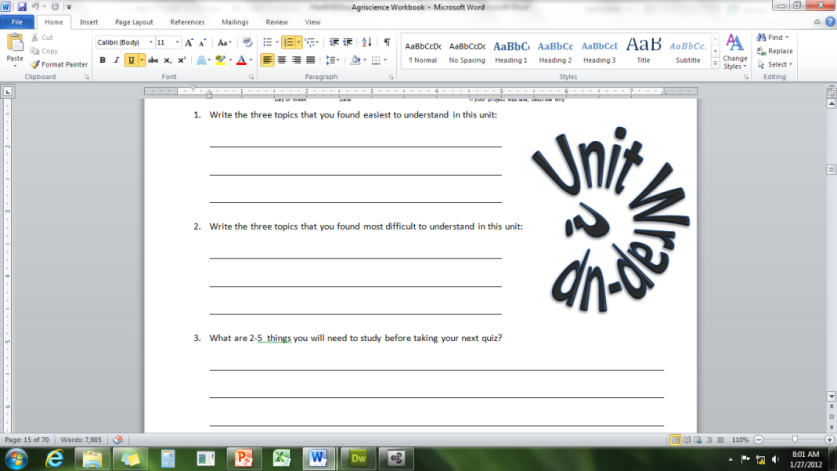 This page is designed to help raise your grade while enabling you to develop skills you will need for after high 
school. You will need to complete every question and blank in order to receive full credit for your notes. Note: if you cannot come up with a strategy to remember a difficult concept on your own, see your instructor for help. What is a topic or concept from this unit that you found to be more challenging? Write or describe below:

														

In the space below, create a mnemonic, rhyme, analogy, or other strategy to help you remember this particular concept: 

														
What is a 2nd topic or concept from this unit that you found to be more challenging? Write or describe below:

														

In the space below, create a mnemonic, rhyme, analogy, or other strategy to help you remember this particular concept: 

														
What is a 3rd topic or concept from this unit that you found to be more challenging? Write or describe below:

														

In the space below, create a mnemonic, rhyme, analogy, or other strategy to help you remember this particular concept: 

														
Circle the most appropriate response. You will only be graded on whether or not you completed this section, so be entirely honest with yourself when completing this section. 
Circle one: I used my notes outside of class to prepare for the quiz.  		Definitely  –  Yes  –  Sort of  -  NoCircle one: I took extra notes in the margins for very difficult concepts.  	Definitely  –  Yes  –  Sort of  -  NoCircle one: I created a personal strategy for at least three difficult items.  	Definitely  –  Yes  –  Sort of  -  NoCircle one: I was very involved and actively studying during the quiz review.  	Definitely  –  Yes  –  Sort of  -  NoCircle one: I think I will be satisfied with the quiz grade I received this week.  	Definitely  –  Yes  –  Sort of  -  NoCircle one: I might need to meet with the instructor outside of class.  	Definitely  –  Yes  –  Sort of  -  No